ประกาศเทศบาลตำบลนาสารเรื่อง  แผนพัฒนาท้องถิ่น (พ.ศ.2561 – 2565)เพิ่มเติม ครั้งที่ 2---------------------------------------ด้วยเทศบาลตำบลนาสาร ได้จัดทำแผนพัฒนาท้องถิ่น (พ.ศ.2561 – 2565) เพิ่มเติม ครั้งที่ 2           ตามระเบียบกระทรวงมหาดไทยว่าด้วยการจัดทำแผนพัฒนาท้องถิ่น (ฉบับที่ 3) พ.ศ.2561 ข้อ 22  โดยได้รับความเห็นชอบจากนากยกเทศมนตรีตำบลนาสาร เป็นที่เรียบร้อยแล้วนั้นอาศัยอำนาจ แห่งระเบียบกระทรวงมหาดไทยว่าด้วยการจัดทำแผนขององค์กรปกครองส่วนท้องถิ่น      (ฉบับที่ 3) พ.ศ.2561 ข้อ 22  จึงประกาศใช้แผนพัฒนาท้องถิ่น (พ.ศ.2561 – 2565) เพิ่มเติม ครั้งที่ 2  เพื่อเป็นแนวทางในการพัฒนาเทศบาลตำบลนาสาร โดยให้มีผลนับตั้งแต่ ณ วันประกาศเป็นต้นไป  จึงประกาศให้ทราบโดยทั่วกัน ประกาศ  ณ  วันที่  15  พฤษภาคม  พ.ศ. 2563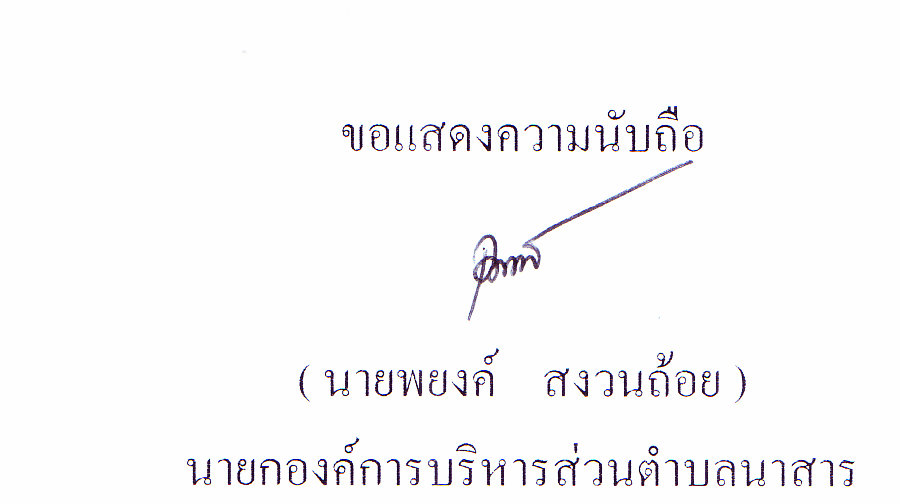     ( นายพยงค์   สงวนถ้อย )                   นายกเทศมนตรีตำบลนาสาร